بسمه تعالي	شماره :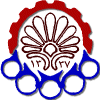 دانشگاه صنعتي اميركبير	تاريخ :(پلي تكنيك تهران)		فرم پروژه تحصيلات تكميلي1١ ـ مشخصات دانشجو نام و نام خانوادگي: رشته تحصيلي : هوافضا – گرایش آدرس : ١ ـ مشخصات دانشجو نام و نام خانوادگي: رشته تحصيلي : هوافضا – گرایش آدرس : ١ ـ مشخصات دانشجو نام و نام خانوادگي: رشته تحصيلي : هوافضا – گرایش آدرس : شماره دانشجويي : دانشكده : هوافضاشماره دانشجويي : دانشكده : هوافضاشماره دانشجويي : دانشكده : هوافضا٢ ـ مشخصات استاد راهنما نام و نام خانوادگي : آدرس : ٢ ـ مشخصات استاد راهنما نام و نام خانوادگي : آدرس : ٢ ـ مشخصات استاد راهنما نام و نام خانوادگي : آدرس : رتبه علمي و محل خدمت : دانشیارتلفن : رتبه علمي و محل خدمت : دانشیارتلفن : رتبه علمي و محل خدمت : دانشیارتلفن : ٣ ـ مشخصات استاد مشاورنام و نام خانوادگي : ٣ ـ مشخصات استاد مشاورنام و نام خانوادگي : ٣ ـ مشخصات استاد مشاورنام و نام خانوادگي : مرتبه علمي و محل خدمت: دانشیارمرتبه علمي و محل خدمت: دانشیارمرتبه علمي و محل خدمت: دانشیار٤ ـ عنوان پايانه نامه يا رساله: .فارسي : ٤ ـ عنوان پايانه نامه يا رساله: .فارسي : ٤ ـ عنوان پايانه نامه يا رساله: .فارسي : ٤ ـ عنوان پايانه نامه يا رساله: .فارسي : ٤ ـ عنوان پايانه نامه يا رساله: .فارسي : ٤ ـ عنوان پايانه نامه يا رساله: .فارسي : انگليسي:  انگليسي:  انگليسي:  انگليسي:  انگليسي:  انگليسي:  نوع پروژه : كاربردي بنيادي  بنيادي  توسعه‏اي تعداد واحد ٥ ـ خلاصه پايان نامه ( هدف از اجراء، توجيه ضرورت انجام طرح و فرضيات  مسئله )٥ ـ خلاصه پايان نامه ( هدف از اجراء، توجيه ضرورت انجام طرح و فرضيات  مسئله )٥ ـ خلاصه پايان نامه ( هدف از اجراء، توجيه ضرورت انجام طرح و فرضيات  مسئله )٥ ـ خلاصه پايان نامه ( هدف از اجراء، توجيه ضرورت انجام طرح و فرضيات  مسئله )٥ ـ خلاصه پايان نامه ( هدف از اجراء، توجيه ضرورت انجام طرح و فرضيات  مسئله )٥ ـ خلاصه پايان نامه ( هدف از اجراء، توجيه ضرورت انجام طرح و فرضيات  مسئله )٦-ـ كلمات كليدي فارسي:  	كلمات کليدي انگليسي : ٦-ـ كلمات كليدي فارسي:  	كلمات کليدي انگليسي : ٦-ـ كلمات كليدي فارسي:  	كلمات کليدي انگليسي : ٦-ـ كلمات كليدي فارسي:  	كلمات کليدي انگليسي : ٦-ـ كلمات كليدي فارسي:  	كلمات کليدي انگليسي : ٦-ـ كلمات كليدي فارسي:  	كلمات کليدي انگليسي : ٦-ـ كلمات كليدي فارسي:  	كلمات کليدي انگليسي : ٦-ـ كلمات كليدي فارسي:  	كلمات کليدي انگليسي : ٦-ـ كلمات كليدي فارسي:  	كلمات کليدي انگليسي : ٦-ـ كلمات كليدي فارسي:  	كلمات کليدي انگليسي : ٦-ـ كلمات كليدي فارسي:  	كلمات کليدي انگليسي : ٦-ـ كلمات كليدي فارسي:  	كلمات کليدي انگليسي : ٦-ـ كلمات كليدي فارسي:  	كلمات کليدي انگليسي : ٦-ـ كلمات كليدي فارسي:  	كلمات کليدي انگليسي : ٦-ـ كلمات كليدي فارسي:  	كلمات کليدي انگليسي : ٦-ـ كلمات كليدي فارسي:  	كلمات کليدي انگليسي : ٦-ـ كلمات كليدي فارسي:  	كلمات کليدي انگليسي : ٦-ـ كلمات كليدي فارسي:  	كلمات کليدي انگليسي : ٦-ـ كلمات كليدي فارسي:  	كلمات کليدي انگليسي : ٦-ـ كلمات كليدي فارسي:  	كلمات کليدي انگليسي : ٦-ـ كلمات كليدي فارسي:  	كلمات کليدي انگليسي : ٦-ـ كلمات كليدي فارسي:  	كلمات کليدي انگليسي : ٦-ـ كلمات كليدي فارسي:  	كلمات کليدي انگليسي : ٦-ـ كلمات كليدي فارسي:  	كلمات کليدي انگليسي : ٦-ـ كلمات كليدي فارسي:  	كلمات کليدي انگليسي : ٦-ـ كلمات كليدي فارسي:  	كلمات کليدي انگليسي : ٧ ـ مدت زمان اجراي پايان نامه به ماه  : ٧ ـ مدت زمان اجراي پايان نامه به ماه  : ٧ ـ مدت زمان اجراي پايان نامه به ماه  : ٧ ـ مدت زمان اجراي پايان نامه به ماه  : ٧ ـ مدت زمان اجراي پايان نامه به ماه  : ٧ ـ مدت زمان اجراي پايان نامه به ماه  : ٧ ـ مدت زمان اجراي پايان نامه به ماه  : ٧ ـ مدت زمان اجراي پايان نامه به ماه  : ٧ ـ مدت زمان اجراي پايان نامه به ماه  : ٧ ـ مدت زمان اجراي پايان نامه به ماه  : تاريخ شروع : تاريخ شروع : تاريخ شروع : تاريخ شروع : تاريخ شروع : تاريخ شروع : تاريخ شروع : تاريخ شروع : تاريخ شروع : تاريخ شروع : تاريخ شروع : تاريخ شروع : تاريخ شروع : تاريخ شروع : تاريخ شروع : تاريخ شروع : ٨‏ـ‏ مراحل اجراي پايان نامه242322212019181716161514131211109876543211- انجام مطالعات اولیه و بررسی تحقیقات مشابه2-انجام مطالعه کامل جهت مشخص شدن روش3-تهیه مدل محاسباتی4- تهیه مدل کامپیوتری5-اعتبارسنجی و اصلاح نتایج6- نگارش گزارش نهایی-٩-روش پژوهش وتکنيک هاي اجرايي : ( بطور خلاصه توضیح داده شود )-٩-روش پژوهش وتکنيک هاي اجرايي : ( بطور خلاصه توضیح داده شود )-٩-روش پژوهش وتکنيک هاي اجرايي : ( بطور خلاصه توضیح داده شود )-٩-روش پژوهش وتکنيک هاي اجرايي : ( بطور خلاصه توضیح داده شود )-٩-روش پژوهش وتکنيک هاي اجرايي : ( بطور خلاصه توضیح داده شود )-٩-روش پژوهش وتکنيک هاي اجرايي : ( بطور خلاصه توضیح داده شود )-٩-روش پژوهش وتکنيک هاي اجرايي : ( بطور خلاصه توضیح داده شود )-٩-روش پژوهش وتکنيک هاي اجرايي : ( بطور خلاصه توضیح داده شود )-٩-روش پژوهش وتکنيک هاي اجرايي : ( بطور خلاصه توضیح داده شود )-٩-روش پژوهش وتکنيک هاي اجرايي : ( بطور خلاصه توضیح داده شود )-٩-روش پژوهش وتکنيک هاي اجرايي : ( بطور خلاصه توضیح داده شود )-٩-روش پژوهش وتکنيک هاي اجرايي : ( بطور خلاصه توضیح داده شود )-٩-روش پژوهش وتکنيک هاي اجرايي : ( بطور خلاصه توضیح داده شود )-٩-روش پژوهش وتکنيک هاي اجرايي : ( بطور خلاصه توضیح داده شود )-٩-روش پژوهش وتکنيک هاي اجرايي : ( بطور خلاصه توضیح داده شود )-٩-روش پژوهش وتکنيک هاي اجرايي : ( بطور خلاصه توضیح داده شود )-٩-روش پژوهش وتکنيک هاي اجرايي : ( بطور خلاصه توضیح داده شود )-٩-روش پژوهش وتکنيک هاي اجرايي : ( بطور خلاصه توضیح داده شود )-٩-روش پژوهش وتکنيک هاي اجرايي : ( بطور خلاصه توضیح داده شود )-٩-روش پژوهش وتکنيک هاي اجرايي : ( بطور خلاصه توضیح داده شود )-٩-روش پژوهش وتکنيک هاي اجرايي : ( بطور خلاصه توضیح داده شود )-٩-روش پژوهش وتکنيک هاي اجرايي : ( بطور خلاصه توضیح داده شود )-٩-روش پژوهش وتکنيک هاي اجرايي : ( بطور خلاصه توضیح داده شود )-٩-روش پژوهش وتکنيک هاي اجرايي : ( بطور خلاصه توضیح داده شود )-٩-روش پژوهش وتکنيک هاي اجرايي : ( بطور خلاصه توضیح داده شود )-٩-روش پژوهش وتکنيک هاي اجرايي : ( بطور خلاصه توضیح داده شود )١٠-سابقه علمي وفهرست منابع :  (حداقل پنج منبع ذکر شود )١٠-سابقه علمي وفهرست منابع :  (حداقل پنج منبع ذکر شود )١٠-سابقه علمي وفهرست منابع :  (حداقل پنج منبع ذکر شود )١٠-سابقه علمي وفهرست منابع :  (حداقل پنج منبع ذکر شود )١٠-سابقه علمي وفهرست منابع :  (حداقل پنج منبع ذکر شود )١٠-سابقه علمي وفهرست منابع :  (حداقل پنج منبع ذکر شود )١٠-سابقه علمي وفهرست منابع :  (حداقل پنج منبع ذکر شود )١٠-سابقه علمي وفهرست منابع :  (حداقل پنج منبع ذکر شود )١٠-سابقه علمي وفهرست منابع :  (حداقل پنج منبع ذکر شود )١٠-سابقه علمي وفهرست منابع :  (حداقل پنج منبع ذکر شود )١٠-سابقه علمي وفهرست منابع :  (حداقل پنج منبع ذکر شود )١٠-سابقه علمي وفهرست منابع :  (حداقل پنج منبع ذکر شود )١٠-سابقه علمي وفهرست منابع :  (حداقل پنج منبع ذکر شود )١٠-سابقه علمي وفهرست منابع :  (حداقل پنج منبع ذکر شود )١٠-سابقه علمي وفهرست منابع :  (حداقل پنج منبع ذکر شود )١٠-سابقه علمي وفهرست منابع :  (حداقل پنج منبع ذکر شود )١٠-سابقه علمي وفهرست منابع :  (حداقل پنج منبع ذکر شود )١٠-سابقه علمي وفهرست منابع :  (حداقل پنج منبع ذکر شود )١٠-سابقه علمي وفهرست منابع :  (حداقل پنج منبع ذکر شود )١٠-سابقه علمي وفهرست منابع :  (حداقل پنج منبع ذکر شود )١٠-سابقه علمي وفهرست منابع :  (حداقل پنج منبع ذکر شود )١٠-سابقه علمي وفهرست منابع :  (حداقل پنج منبع ذکر شود )١٠-سابقه علمي وفهرست منابع :  (حداقل پنج منبع ذکر شود )١٠-سابقه علمي وفهرست منابع :  (حداقل پنج منبع ذکر شود )١٠-سابقه علمي وفهرست منابع :  (حداقل پنج منبع ذکر شود )١٠-سابقه علمي وفهرست منابع :  (حداقل پنج منبع ذکر شود )١١-وسايل وتجهيزات مورد نياز :  ١١-وسايل وتجهيزات مورد نياز :  ١١-وسايل وتجهيزات مورد نياز :  ١١-وسايل وتجهيزات مورد نياز :  ١١-وسايل وتجهيزات مورد نياز :  ١١-وسايل وتجهيزات مورد نياز :  ١١-وسايل وتجهيزات مورد نياز :  ١١-وسايل وتجهيزات مورد نياز :  ١١-وسايل وتجهيزات مورد نياز :  ١١-وسايل وتجهيزات مورد نياز :  ١١-وسايل وتجهيزات مورد نياز :  ١١-وسايل وتجهيزات مورد نياز :  ١١-وسايل وتجهيزات مورد نياز :  ١١-وسايل وتجهيزات مورد نياز :  ١١-وسايل وتجهيزات مورد نياز :  ١١-وسايل وتجهيزات مورد نياز :  ١١-وسايل وتجهيزات مورد نياز :  ١١-وسايل وتجهيزات مورد نياز :  ١١-وسايل وتجهيزات مورد نياز :  ١١-وسايل وتجهيزات مورد نياز :  ١١-وسايل وتجهيزات مورد نياز :  ١١-وسايل وتجهيزات مورد نياز :  ١١-وسايل وتجهيزات مورد نياز :  ١١-وسايل وتجهيزات مورد نياز :  ١١-وسايل وتجهيزات مورد نياز :  ١١-وسايل وتجهيزات مورد نياز :  ١٢ ـ اعتبار اجراي پايان نامه  : و نحو ه تأمين آن (ريالي و ارزي)١٢ ـ اعتبار اجراي پايان نامه  : و نحو ه تأمين آن (ريالي و ارزي)١٢ ـ اعتبار اجراي پايان نامه  : و نحو ه تأمين آن (ريالي و ارزي)١٢ ـ اعتبار اجراي پايان نامه  : و نحو ه تأمين آن (ريالي و ارزي)١٢ ـ اعتبار اجراي پايان نامه  : و نحو ه تأمين آن (ريالي و ارزي)١٢ ـ اعتبار اجراي پايان نامه  : و نحو ه تأمين آن (ريالي و ارزي)١٢ ـ اعتبار اجراي پايان نامه  : و نحو ه تأمين آن (ريالي و ارزي)١٢ ـ اعتبار اجراي پايان نامه  : و نحو ه تأمين آن (ريالي و ارزي)١٢ ـ اعتبار اجراي پايان نامه  : و نحو ه تأمين آن (ريالي و ارزي)١٢ ـ اعتبار اجراي پايان نامه  : و نحو ه تأمين آن (ريالي و ارزي)١٢ ـ اعتبار اجراي پايان نامه  : و نحو ه تأمين آن (ريالي و ارزي)١٢ ـ اعتبار اجراي پايان نامه  : و نحو ه تأمين آن (ريالي و ارزي)١٢ ـ اعتبار اجراي پايان نامه  : و نحو ه تأمين آن (ريالي و ارزي)١٢ ـ اعتبار اجراي پايان نامه  : و نحو ه تأمين آن (ريالي و ارزي)١٢ ـ اعتبار اجراي پايان نامه  : و نحو ه تأمين آن (ريالي و ارزي)١٢ ـ اعتبار اجراي پايان نامه  : و نحو ه تأمين آن (ريالي و ارزي)١٢ ـ اعتبار اجراي پايان نامه  : و نحو ه تأمين آن (ريالي و ارزي)١٢ ـ اعتبار اجراي پايان نامه  : و نحو ه تأمين آن (ريالي و ارزي)١٢ ـ اعتبار اجراي پايان نامه  : و نحو ه تأمين آن (ريالي و ارزي)١٢ ـ اعتبار اجراي پايان نامه  : و نحو ه تأمين آن (ريالي و ارزي)١٢ ـ اعتبار اجراي پايان نامه  : و نحو ه تأمين آن (ريالي و ارزي)١٢ ـ اعتبار اجراي پايان نامه  : و نحو ه تأمين آن (ريالي و ارزي)١٢ ـ اعتبار اجراي پايان نامه  : و نحو ه تأمين آن (ريالي و ارزي)١٢ ـ اعتبار اجراي پايان نامه  : و نحو ه تأمين آن (ريالي و ارزي)١٢ ـ اعتبار اجراي پايان نامه  : و نحو ه تأمين آن (ريالي و ارزي)١٢ ـ اعتبار اجراي پايان نامه  : و نحو ه تأمين آن (ريالي و ارزي)١٣ ـ‌ نظريه استاد راهنما :امضاء ١٣ ـ‌ نظريه استاد راهنما :امضاء ١٣ ـ‌ نظريه استاد راهنما :امضاء ١٣ ـ‌ نظريه استاد راهنما :امضاء ١٣ ـ‌ نظريه استاد راهنما :امضاء ١٣ ـ‌ نظريه استاد راهنما :امضاء ١٣ ـ‌ نظريه استاد راهنما :امضاء ١٣ ـ‌ نظريه استاد راهنما :امضاء ١٣ ـ‌ نظريه استاد راهنما :امضاء ١٣ ـ‌ نظريه استاد راهنما :امضاء ١٣ ـ‌ نظريه استاد راهنما :امضاء ١٣ ـ‌ نظريه استاد راهنما :امضاء ١٣ ـ‌ نظريه استاد راهنما :امضاء ١٣ ـ‌ نظريه استاد راهنما :امضاء ١٣ ـ‌ نظريه استاد راهنما :امضاء ١٣ ـ‌ نظريه استاد راهنما :امضاء ١٣ ـ‌ نظريه استاد راهنما :امضاء ١٣ ـ‌ نظريه استاد راهنما :امضاء ١٣ ـ‌ نظريه استاد راهنما :امضاء ١٣ ـ‌ نظريه استاد راهنما :امضاء ١٣ ـ‌ نظريه استاد راهنما :امضاء ١٣ ـ‌ نظريه استاد راهنما :امضاء ١٣ ـ‌ نظريه استاد راهنما :امضاء ١٣ ـ‌ نظريه استاد راهنما :امضاء ١٣ ـ‌ نظريه استاد راهنما :امضاء ١٣ ـ‌ نظريه استاد راهنما :امضاء ١٤ - نظريه استاد مشاور :امضاء١٤ - نظريه استاد مشاور :امضاء١٤ - نظريه استاد مشاور :امضاء١٤ - نظريه استاد مشاور :امضاء١٤ - نظريه استاد مشاور :امضاء١٤ - نظريه استاد مشاور :امضاء١٤ - نظريه استاد مشاور :امضاء١٤ - نظريه استاد مشاور :امضاء١٤ - نظريه استاد مشاور :امضاء١٤ - نظريه استاد مشاور :امضاء١٤ - نظريه استاد مشاور :امضاء١٤ - نظريه استاد مشاور :امضاء١٤ - نظريه استاد مشاور :امضاء١٤ - نظريه استاد مشاور :امضاء١٤ - نظريه استاد مشاور :امضاء١٤ - نظريه استاد مشاور :امضاء١٤ - نظريه استاد مشاور :امضاء١٤ - نظريه استاد مشاور :امضاء١٤ - نظريه استاد مشاور :امضاء١٤ - نظريه استاد مشاور :امضاء١٤ - نظريه استاد مشاور :امضاء١٤ - نظريه استاد مشاور :امضاء١٤ - نظريه استاد مشاور :امضاء١٤ - نظريه استاد مشاور :امضاء١٤ - نظريه استاد مشاور :امضاء١٤ - نظريه استاد مشاور :امضاء١٥-– نظريه مسئول تحصيلات تكميلي دانشكده ::                                                                                                                                                               امضاء  ١٥-– نظريه مسئول تحصيلات تكميلي دانشكده ::                                                                                                                                                               امضاء  ١٥-– نظريه مسئول تحصيلات تكميلي دانشكده ::                                                                                                                                                               امضاء  ١٥-– نظريه مسئول تحصيلات تكميلي دانشكده ::                                                                                                                                                               امضاء  ١٥-– نظريه مسئول تحصيلات تكميلي دانشكده ::                                                                                                                                                               امضاء  ١٥-– نظريه مسئول تحصيلات تكميلي دانشكده ::                                                                                                                                                               امضاء  ١٥-– نظريه مسئول تحصيلات تكميلي دانشكده ::                                                                                                                                                               امضاء  ١٥-– نظريه مسئول تحصيلات تكميلي دانشكده ::                                                                                                                                                               امضاء  ١٥-– نظريه مسئول تحصيلات تكميلي دانشكده ::                                                                                                                                                               امضاء  ١٥-– نظريه مسئول تحصيلات تكميلي دانشكده ::                                                                                                                                                               امضاء  ١٥-– نظريه مسئول تحصيلات تكميلي دانشكده ::                                                                                                                                                               امضاء  ١٥-– نظريه مسئول تحصيلات تكميلي دانشكده ::                                                                                                                                                               امضاء  ١٥-– نظريه مسئول تحصيلات تكميلي دانشكده ::                                                                                                                                                               امضاء  ١٥-– نظريه مسئول تحصيلات تكميلي دانشكده ::                                                                                                                                                               امضاء  ١٥-– نظريه مسئول تحصيلات تكميلي دانشكده ::                                                                                                                                                               امضاء  ١٥-– نظريه مسئول تحصيلات تكميلي دانشكده ::                                                                                                                                                               امضاء  ١٥-– نظريه مسئول تحصيلات تكميلي دانشكده ::                                                                                                                                                               امضاء  ١٥-– نظريه مسئول تحصيلات تكميلي دانشكده ::                                                                                                                                                               امضاء  ١٥-– نظريه مسئول تحصيلات تكميلي دانشكده ::                                                                                                                                                               امضاء  ١٥-– نظريه مسئول تحصيلات تكميلي دانشكده ::                                                                                                                                                               امضاء  ١٥-– نظريه مسئول تحصيلات تكميلي دانشكده ::                                                                                                                                                               امضاء  ١٥-– نظريه مسئول تحصيلات تكميلي دانشكده ::                                                                                                                                                               امضاء  ١٥-– نظريه مسئول تحصيلات تكميلي دانشكده ::                                                                                                                                                               امضاء  ١٥-– نظريه مسئول تحصيلات تكميلي دانشكده ::                                                                                                                                                               امضاء  ١٥-– نظريه مسئول تحصيلات تكميلي دانشكده ::                                                                                                                                                               امضاء  ١٥-– نظريه مسئول تحصيلات تكميلي دانشكده ::                                                                                                                                                               امضاء  ١٦ ـ‌ تعهد نامه دانشجو :اينجانب دانشجوي پروژه متعهد مي‏شوم كه در مدت اجراي پروژه بطور تمام وقت انجام وظيفه نموده و بدون اطلاع معاونت پژوهشي دانشگاه از مرخصي تحصيلي استفاده ننمايم و همچنين اطلاع دارم كه كليه نتايج و حقوق حاصله از اين پروژه متعلق به دانشگاه بوده و مجاز نيستم بدون موافقت دانشگاه اطلاعاتي را در رابطه با پروژه به ديگري واگذار نمايم.نام و امضاء دانشجو١٦ ـ‌ تعهد نامه دانشجو :اينجانب دانشجوي پروژه متعهد مي‏شوم كه در مدت اجراي پروژه بطور تمام وقت انجام وظيفه نموده و بدون اطلاع معاونت پژوهشي دانشگاه از مرخصي تحصيلي استفاده ننمايم و همچنين اطلاع دارم كه كليه نتايج و حقوق حاصله از اين پروژه متعلق به دانشگاه بوده و مجاز نيستم بدون موافقت دانشگاه اطلاعاتي را در رابطه با پروژه به ديگري واگذار نمايم.نام و امضاء دانشجو١٦ ـ‌ تعهد نامه دانشجو :اينجانب دانشجوي پروژه متعهد مي‏شوم كه در مدت اجراي پروژه بطور تمام وقت انجام وظيفه نموده و بدون اطلاع معاونت پژوهشي دانشگاه از مرخصي تحصيلي استفاده ننمايم و همچنين اطلاع دارم كه كليه نتايج و حقوق حاصله از اين پروژه متعلق به دانشگاه بوده و مجاز نيستم بدون موافقت دانشگاه اطلاعاتي را در رابطه با پروژه به ديگري واگذار نمايم.نام و امضاء دانشجو١٦ ـ‌ تعهد نامه دانشجو :اينجانب دانشجوي پروژه متعهد مي‏شوم كه در مدت اجراي پروژه بطور تمام وقت انجام وظيفه نموده و بدون اطلاع معاونت پژوهشي دانشگاه از مرخصي تحصيلي استفاده ننمايم و همچنين اطلاع دارم كه كليه نتايج و حقوق حاصله از اين پروژه متعلق به دانشگاه بوده و مجاز نيستم بدون موافقت دانشگاه اطلاعاتي را در رابطه با پروژه به ديگري واگذار نمايم.نام و امضاء دانشجو١٦ ـ‌ تعهد نامه دانشجو :اينجانب دانشجوي پروژه متعهد مي‏شوم كه در مدت اجراي پروژه بطور تمام وقت انجام وظيفه نموده و بدون اطلاع معاونت پژوهشي دانشگاه از مرخصي تحصيلي استفاده ننمايم و همچنين اطلاع دارم كه كليه نتايج و حقوق حاصله از اين پروژه متعلق به دانشگاه بوده و مجاز نيستم بدون موافقت دانشگاه اطلاعاتي را در رابطه با پروژه به ديگري واگذار نمايم.نام و امضاء دانشجو١٦ ـ‌ تعهد نامه دانشجو :اينجانب دانشجوي پروژه متعهد مي‏شوم كه در مدت اجراي پروژه بطور تمام وقت انجام وظيفه نموده و بدون اطلاع معاونت پژوهشي دانشگاه از مرخصي تحصيلي استفاده ننمايم و همچنين اطلاع دارم كه كليه نتايج و حقوق حاصله از اين پروژه متعلق به دانشگاه بوده و مجاز نيستم بدون موافقت دانشگاه اطلاعاتي را در رابطه با پروژه به ديگري واگذار نمايم.نام و امضاء دانشجو١٦ ـ‌ تعهد نامه دانشجو :اينجانب دانشجوي پروژه متعهد مي‏شوم كه در مدت اجراي پروژه بطور تمام وقت انجام وظيفه نموده و بدون اطلاع معاونت پژوهشي دانشگاه از مرخصي تحصيلي استفاده ننمايم و همچنين اطلاع دارم كه كليه نتايج و حقوق حاصله از اين پروژه متعلق به دانشگاه بوده و مجاز نيستم بدون موافقت دانشگاه اطلاعاتي را در رابطه با پروژه به ديگري واگذار نمايم.نام و امضاء دانشجو١٦ ـ‌ تعهد نامه دانشجو :اينجانب دانشجوي پروژه متعهد مي‏شوم كه در مدت اجراي پروژه بطور تمام وقت انجام وظيفه نموده و بدون اطلاع معاونت پژوهشي دانشگاه از مرخصي تحصيلي استفاده ننمايم و همچنين اطلاع دارم كه كليه نتايج و حقوق حاصله از اين پروژه متعلق به دانشگاه بوده و مجاز نيستم بدون موافقت دانشگاه اطلاعاتي را در رابطه با پروژه به ديگري واگذار نمايم.نام و امضاء دانشجو١٦ ـ‌ تعهد نامه دانشجو :اينجانب دانشجوي پروژه متعهد مي‏شوم كه در مدت اجراي پروژه بطور تمام وقت انجام وظيفه نموده و بدون اطلاع معاونت پژوهشي دانشگاه از مرخصي تحصيلي استفاده ننمايم و همچنين اطلاع دارم كه كليه نتايج و حقوق حاصله از اين پروژه متعلق به دانشگاه بوده و مجاز نيستم بدون موافقت دانشگاه اطلاعاتي را در رابطه با پروژه به ديگري واگذار نمايم.نام و امضاء دانشجو١٦ ـ‌ تعهد نامه دانشجو :اينجانب دانشجوي پروژه متعهد مي‏شوم كه در مدت اجراي پروژه بطور تمام وقت انجام وظيفه نموده و بدون اطلاع معاونت پژوهشي دانشگاه از مرخصي تحصيلي استفاده ننمايم و همچنين اطلاع دارم كه كليه نتايج و حقوق حاصله از اين پروژه متعلق به دانشگاه بوده و مجاز نيستم بدون موافقت دانشگاه اطلاعاتي را در رابطه با پروژه به ديگري واگذار نمايم.نام و امضاء دانشجو١٦ ـ‌ تعهد نامه دانشجو :اينجانب دانشجوي پروژه متعهد مي‏شوم كه در مدت اجراي پروژه بطور تمام وقت انجام وظيفه نموده و بدون اطلاع معاونت پژوهشي دانشگاه از مرخصي تحصيلي استفاده ننمايم و همچنين اطلاع دارم كه كليه نتايج و حقوق حاصله از اين پروژه متعلق به دانشگاه بوده و مجاز نيستم بدون موافقت دانشگاه اطلاعاتي را در رابطه با پروژه به ديگري واگذار نمايم.نام و امضاء دانشجو١٦ ـ‌ تعهد نامه دانشجو :اينجانب دانشجوي پروژه متعهد مي‏شوم كه در مدت اجراي پروژه بطور تمام وقت انجام وظيفه نموده و بدون اطلاع معاونت پژوهشي دانشگاه از مرخصي تحصيلي استفاده ننمايم و همچنين اطلاع دارم كه كليه نتايج و حقوق حاصله از اين پروژه متعلق به دانشگاه بوده و مجاز نيستم بدون موافقت دانشگاه اطلاعاتي را در رابطه با پروژه به ديگري واگذار نمايم.نام و امضاء دانشجو١٦ ـ‌ تعهد نامه دانشجو :اينجانب دانشجوي پروژه متعهد مي‏شوم كه در مدت اجراي پروژه بطور تمام وقت انجام وظيفه نموده و بدون اطلاع معاونت پژوهشي دانشگاه از مرخصي تحصيلي استفاده ننمايم و همچنين اطلاع دارم كه كليه نتايج و حقوق حاصله از اين پروژه متعلق به دانشگاه بوده و مجاز نيستم بدون موافقت دانشگاه اطلاعاتي را در رابطه با پروژه به ديگري واگذار نمايم.نام و امضاء دانشجو١٦ ـ‌ تعهد نامه دانشجو :اينجانب دانشجوي پروژه متعهد مي‏شوم كه در مدت اجراي پروژه بطور تمام وقت انجام وظيفه نموده و بدون اطلاع معاونت پژوهشي دانشگاه از مرخصي تحصيلي استفاده ننمايم و همچنين اطلاع دارم كه كليه نتايج و حقوق حاصله از اين پروژه متعلق به دانشگاه بوده و مجاز نيستم بدون موافقت دانشگاه اطلاعاتي را در رابطه با پروژه به ديگري واگذار نمايم.نام و امضاء دانشجو١٦ ـ‌ تعهد نامه دانشجو :اينجانب دانشجوي پروژه متعهد مي‏شوم كه در مدت اجراي پروژه بطور تمام وقت انجام وظيفه نموده و بدون اطلاع معاونت پژوهشي دانشگاه از مرخصي تحصيلي استفاده ننمايم و همچنين اطلاع دارم كه كليه نتايج و حقوق حاصله از اين پروژه متعلق به دانشگاه بوده و مجاز نيستم بدون موافقت دانشگاه اطلاعاتي را در رابطه با پروژه به ديگري واگذار نمايم.نام و امضاء دانشجو١٦ ـ‌ تعهد نامه دانشجو :اينجانب دانشجوي پروژه متعهد مي‏شوم كه در مدت اجراي پروژه بطور تمام وقت انجام وظيفه نموده و بدون اطلاع معاونت پژوهشي دانشگاه از مرخصي تحصيلي استفاده ننمايم و همچنين اطلاع دارم كه كليه نتايج و حقوق حاصله از اين پروژه متعلق به دانشگاه بوده و مجاز نيستم بدون موافقت دانشگاه اطلاعاتي را در رابطه با پروژه به ديگري واگذار نمايم.نام و امضاء دانشجو١٦ ـ‌ تعهد نامه دانشجو :اينجانب دانشجوي پروژه متعهد مي‏شوم كه در مدت اجراي پروژه بطور تمام وقت انجام وظيفه نموده و بدون اطلاع معاونت پژوهشي دانشگاه از مرخصي تحصيلي استفاده ننمايم و همچنين اطلاع دارم كه كليه نتايج و حقوق حاصله از اين پروژه متعلق به دانشگاه بوده و مجاز نيستم بدون موافقت دانشگاه اطلاعاتي را در رابطه با پروژه به ديگري واگذار نمايم.نام و امضاء دانشجو١٦ ـ‌ تعهد نامه دانشجو :اينجانب دانشجوي پروژه متعهد مي‏شوم كه در مدت اجراي پروژه بطور تمام وقت انجام وظيفه نموده و بدون اطلاع معاونت پژوهشي دانشگاه از مرخصي تحصيلي استفاده ننمايم و همچنين اطلاع دارم كه كليه نتايج و حقوق حاصله از اين پروژه متعلق به دانشگاه بوده و مجاز نيستم بدون موافقت دانشگاه اطلاعاتي را در رابطه با پروژه به ديگري واگذار نمايم.نام و امضاء دانشجو١٦ ـ‌ تعهد نامه دانشجو :اينجانب دانشجوي پروژه متعهد مي‏شوم كه در مدت اجراي پروژه بطور تمام وقت انجام وظيفه نموده و بدون اطلاع معاونت پژوهشي دانشگاه از مرخصي تحصيلي استفاده ننمايم و همچنين اطلاع دارم كه كليه نتايج و حقوق حاصله از اين پروژه متعلق به دانشگاه بوده و مجاز نيستم بدون موافقت دانشگاه اطلاعاتي را در رابطه با پروژه به ديگري واگذار نمايم.نام و امضاء دانشجو١٦ ـ‌ تعهد نامه دانشجو :اينجانب دانشجوي پروژه متعهد مي‏شوم كه در مدت اجراي پروژه بطور تمام وقت انجام وظيفه نموده و بدون اطلاع معاونت پژوهشي دانشگاه از مرخصي تحصيلي استفاده ننمايم و همچنين اطلاع دارم كه كليه نتايج و حقوق حاصله از اين پروژه متعلق به دانشگاه بوده و مجاز نيستم بدون موافقت دانشگاه اطلاعاتي را در رابطه با پروژه به ديگري واگذار نمايم.نام و امضاء دانشجو١٦ ـ‌ تعهد نامه دانشجو :اينجانب دانشجوي پروژه متعهد مي‏شوم كه در مدت اجراي پروژه بطور تمام وقت انجام وظيفه نموده و بدون اطلاع معاونت پژوهشي دانشگاه از مرخصي تحصيلي استفاده ننمايم و همچنين اطلاع دارم كه كليه نتايج و حقوق حاصله از اين پروژه متعلق به دانشگاه بوده و مجاز نيستم بدون موافقت دانشگاه اطلاعاتي را در رابطه با پروژه به ديگري واگذار نمايم.نام و امضاء دانشجو١٦ ـ‌ تعهد نامه دانشجو :اينجانب دانشجوي پروژه متعهد مي‏شوم كه در مدت اجراي پروژه بطور تمام وقت انجام وظيفه نموده و بدون اطلاع معاونت پژوهشي دانشگاه از مرخصي تحصيلي استفاده ننمايم و همچنين اطلاع دارم كه كليه نتايج و حقوق حاصله از اين پروژه متعلق به دانشگاه بوده و مجاز نيستم بدون موافقت دانشگاه اطلاعاتي را در رابطه با پروژه به ديگري واگذار نمايم.نام و امضاء دانشجو١٦ ـ‌ تعهد نامه دانشجو :اينجانب دانشجوي پروژه متعهد مي‏شوم كه در مدت اجراي پروژه بطور تمام وقت انجام وظيفه نموده و بدون اطلاع معاونت پژوهشي دانشگاه از مرخصي تحصيلي استفاده ننمايم و همچنين اطلاع دارم كه كليه نتايج و حقوق حاصله از اين پروژه متعلق به دانشگاه بوده و مجاز نيستم بدون موافقت دانشگاه اطلاعاتي را در رابطه با پروژه به ديگري واگذار نمايم.نام و امضاء دانشجو١٦ ـ‌ تعهد نامه دانشجو :اينجانب دانشجوي پروژه متعهد مي‏شوم كه در مدت اجراي پروژه بطور تمام وقت انجام وظيفه نموده و بدون اطلاع معاونت پژوهشي دانشگاه از مرخصي تحصيلي استفاده ننمايم و همچنين اطلاع دارم كه كليه نتايج و حقوق حاصله از اين پروژه متعلق به دانشگاه بوده و مجاز نيستم بدون موافقت دانشگاه اطلاعاتي را در رابطه با پروژه به ديگري واگذار نمايم.نام و امضاء دانشجو١٦ ـ‌ تعهد نامه دانشجو :اينجانب دانشجوي پروژه متعهد مي‏شوم كه در مدت اجراي پروژه بطور تمام وقت انجام وظيفه نموده و بدون اطلاع معاونت پژوهشي دانشگاه از مرخصي تحصيلي استفاده ننمايم و همچنين اطلاع دارم كه كليه نتايج و حقوق حاصله از اين پروژه متعلق به دانشگاه بوده و مجاز نيستم بدون موافقت دانشگاه اطلاعاتي را در رابطه با پروژه به ديگري واگذار نمايم.نام و امضاء دانشجو١٦ ـ‌ تعهد نامه دانشجو :اينجانب دانشجوي پروژه متعهد مي‏شوم كه در مدت اجراي پروژه بطور تمام وقت انجام وظيفه نموده و بدون اطلاع معاونت پژوهشي دانشگاه از مرخصي تحصيلي استفاده ننمايم و همچنين اطلاع دارم كه كليه نتايج و حقوق حاصله از اين پروژه متعلق به دانشگاه بوده و مجاز نيستم بدون موافقت دانشگاه اطلاعاتي را در رابطه با پروژه به ديگري واگذار نمايم.نام و امضاء دانشجو١٧ ـ رئيس دانشكده :امضاء :تاریخ :١٧ ـ رئيس دانشكده :امضاء :تاریخ :١٧ ـ رئيس دانشكده :امضاء :تاریخ :١٧ ـ رئيس دانشكده :امضاء :تاریخ :١٧ ـ رئيس دانشكده :امضاء :تاریخ :١٧ ـ رئيس دانشكده :امضاء :تاریخ :١٧ ـ رئيس دانشكده :امضاء :تاریخ :١٧ ـ رئيس دانشكده :امضاء :تاریخ :١٧ ـ رئيس دانشكده :امضاء :تاریخ :١٧ ـ رئيس دانشكده :امضاء :تاریخ :١٧ ـ رئيس دانشكده :امضاء :تاریخ :١٧ ـ رئيس دانشكده :امضاء :تاریخ :١٧ ـ رئيس دانشكده :امضاء :تاریخ :١٧ ـ رئيس دانشكده :امضاء :تاریخ :١٧ ـ رئيس دانشكده :امضاء :تاریخ :١٧ ـ رئيس دانشكده :امضاء :تاریخ :١٧ ـ رئيس دانشكده :امضاء :تاریخ :١٧ ـ رئيس دانشكده :امضاء :تاریخ :١٧ ـ رئيس دانشكده :امضاء :تاریخ :١٧ ـ رئيس دانشكده :امضاء :تاریخ :١٧ ـ رئيس دانشكده :امضاء :تاریخ :١٧ ـ رئيس دانشكده :امضاء :تاریخ :١٧ ـ رئيس دانشكده :امضاء :تاریخ :١٧ ـ رئيس دانشكده :امضاء :تاریخ :١٧ ـ رئيس دانشكده :امضاء :تاریخ :١٧ ـ رئيس دانشكده :امضاء :تاریخ :